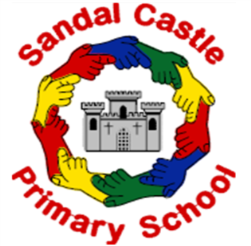 Sandal Castle (VA) Community Primary SchoolHeadteacher: Mrs N T Russell BA Hons PGCE NPQHwww.sandalcastleprimary.co.uk 18th December 2020Happy ChristmasDear Parents/Carers,As we complete the first term of the 2020/2021 academic year, I would like to express my heartfelt thanks to you all for your continued support and kind words during our first term. It goes without saying that 2020 has been an extraordinary year for a number of reasons, but I hope that all children in our care will have many positive memories of their year and of their first term in their new year groups, new classrooms and with new staff.I can honestly say that the children have been fantastic from their very first day on the 8th September and continue to amaze us every day with their determined and mature attitudes to learning and to the new routines and procedures linked to COVID-19. I am incredibly proud of each and every one of them.Thank you also to all parents and carers who have donated to our reverse advent. Your kindness is much appreciated and we have been overwhelmed by the generosity shown in such difficult times. Words will never be enough to express how grateful we are. Thank you. I hope that you all stay safe and well during the Christmas holiday period and I wish you all a very Happy Christmas and calm and peaceful 2021. I look forward to seeing you all in the New Year - Tuesday 5th January 2021.Happy Christmas from all Staff and Governors of Sandal Castle PrimaryBreakfast Club and After School Club Bookings 5TH JANUARY 2021 - 12TH FEBRUARY 2021Bookings for Breakfast ClubPlease contact office@sandal.wakefield.sch.uk to book breakfast club places for next half term. Bookings for After School CarePlease contact office@sandal.wakefield.sch.uk to book places for next half term. The cost of the session will be £6.50. A slightly reduced cost as we are unable to offer a snack. Please feel free to send your child with a snack if you like.KS2 After School Care - Please collect children from the KS2 Hall fire door.Foundation Stage and KS1 After School Care - Please walk around the KS1 balcony and collect children from the KS1 hall.Inset Day ReminderSchool will reopen on Tuesday 5th January 2021. Monday 4th January 2021 is an Inset day.DfE Update - End of term planningPublic Health England has agreed a 6 day window after the final day of teaching in which schools are asked to remain contactable so they can assist with contact tracing where necessary. This will allow enough time for positive coronavirus (COVID-19) cases to be identified and confirmed by a test and for relevant contacts in the education setting to be traced. End of term – advice for schoolsDfE and PHE recommend all schools ensure staff, parents and carers are aware of the following information and relevant arrangements regarding positive cases in the holidays:I am the named contact for parents. Please contact me via my headteacher email address following the DfE/PHE instructions above should you need to. I will then report any cases to the DfE and contact any parents/staff, should the DfE advise isolation. Where a pupil or staff member tests positive for coronavirus (COVID-19), having developed symptoms more than 48 hours since being in school, the school should not be contacted. Parents and carers should follow contact tracing instructions provided by NHS Test and Trace.For the first 6 days after teaching ends (Christmas Eve), if a pupil or staff member tests positive for coronavirus (COVID-19), having developed symptoms within 48 hours of being in school, the school is asked to assist in identifying close contacts and advising self-isolation, as the individual may have been infectious whilst in school.School staff are not asked to remain on-call or conduct any contact tracing more than 6 days after the final day of teaching. Where pupils are required to self-isolate due to contact with a positive case after the first 6 days following the end of term, schools do not need to be informed about their absence until the first day of the new term.
